Příloha č. 2Produktový list položek nabídky k zakázce „Vybavení učeben" pro Odborné učiliště, Praktická škola, Základní škola a Mateřská škola Příbram IV, příspěvková organizace.1/ Kovový regál 2/ Kovový regálRegálový stavebnicový systém určený pro ukládání nepaletovaného zboží volně loženého, v archívních krabicích, šanonech, závěsných složkách či přepravkách.Základním dvěma prvky regálu jsou rám a police podlaží. Rám je bezšroubový a sestává ze sloupků, diagonál, horizontál, patek a spojovacího materiálu. Perforace sloupku umožňuje bezšroubovou přestavitelnost polic. Regálové systémy, které jsou předmětem nabídky, jsou certifikovány. Odpovídají požadavkům obecně platných norem a nařízení, jsou vyráběny v systému řízení podle požadavků norem ISO 9000 - 2000 a splňují požadavky na jmenovité údaje nosnosti.Všechny regálové konstrukce splňují koeficient bezpečnosti 2,2 - to znamená, že při mezním namáhání unesou regály a jejich komponenty 2,2 násobek jmenovitého plošného zatížení.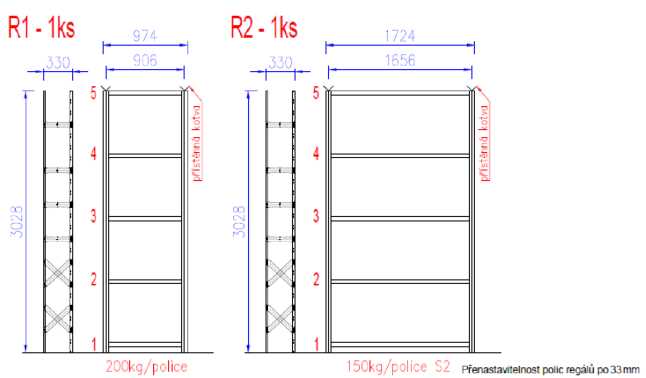 3/ Nerezový dřez Franke ETN 614 N EthosVysoce kvalitní chromniklová ocel je odolná vůči korozi i po porušení povrchu dřezu a vůči vysokým teplotám. Je pružná, na rozdíl od keramiky nepraskne.Hladký povrch je antibakteriální, tzn. že zamezuje usazování bakterií, lehce se čistí a je plně recyklovatelný. Životnost nerezu nepřekonal zatím žádný jiný materiál.Vysoce kvalitní chromniková ocelOdolný vůči skvrnámHygienicky čistý povrchOdolný vůči UV záření100% recyklovatelnýOdolný vůči vysokým teplotám do 550 °CIntegrovaný ventil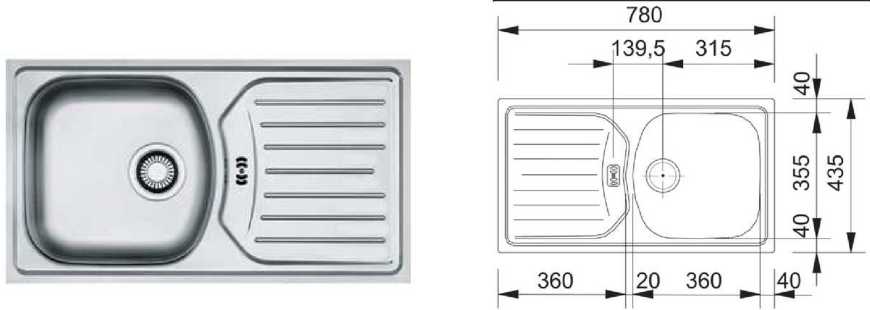 4/ Stohovatelná židleKlasická ekonomická, stohovatelná, konferenční židle bez područek s pevnou ocelovou 1,2 mm silnou kostrou. Možné zhotovení v 9 barvách plastů. Rám v provedení černá, stříbrná RAL 9006, chrom.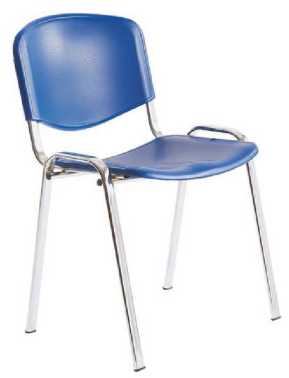 Nosnost (kg)	130Hmotnost (kg)	9Stohovatelnost (ks)	8Materiálové provedení sedáku plastový Materiálové provedení opěráku plastový Barva kostry / konstrukce	černá, šedá nebo chromovanáNohytyp "čtyřnožka"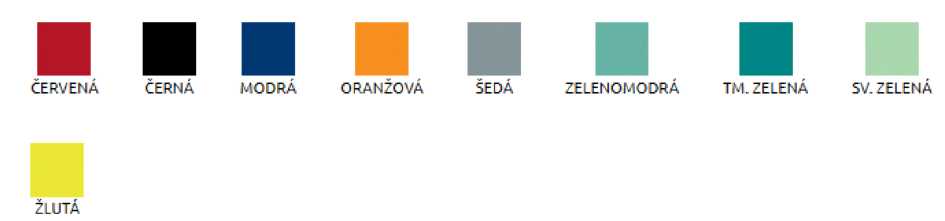 5/ Stůl atypStolová deska tvar „osmička" 2700x1200 mm, tl. 25mm, olepeno hranou ABS 2mm s rádiusem pro zvýšení mechanické odolnosti. Podnož kovová - válcové nohy s rektifikací s možností vyrovnání případných nerovností podlah. Rozměr stolové desky a provedení podnože stolu bude upřesněno dle konzultace na místě plnění a s ohledem na technologickou způsobilost k účelu používání.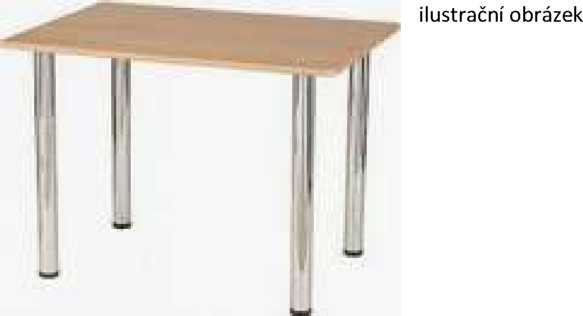 6/ Kuchyňka rozměry kuchyněk - dle projektu nebo samostatného zaměření vyrábíme na mírupevný lepený lisovaný korpushrana ABS 2mm pro vyšší odolnost při mechanickém zatíženírůzné druhy dveří - plné, prosklené, roletové, popř. výklopné, zásuvky s	kolečkovými výsuvysokl s vestavěnou rektifikací pro vyrovnání nerovnosti podlah opatřený silikonovou lištoupohledová záda a boky - pro možnost umístění skříněk v prostorucelokovové panty s úhlem otevírání 110° s tlumeným dovíránímpracovní desky tl. 28 nebo 38 mm s krycí lištou ke zdimožnost osazení dřezem nebo zapuštěným umyvadlem s baterií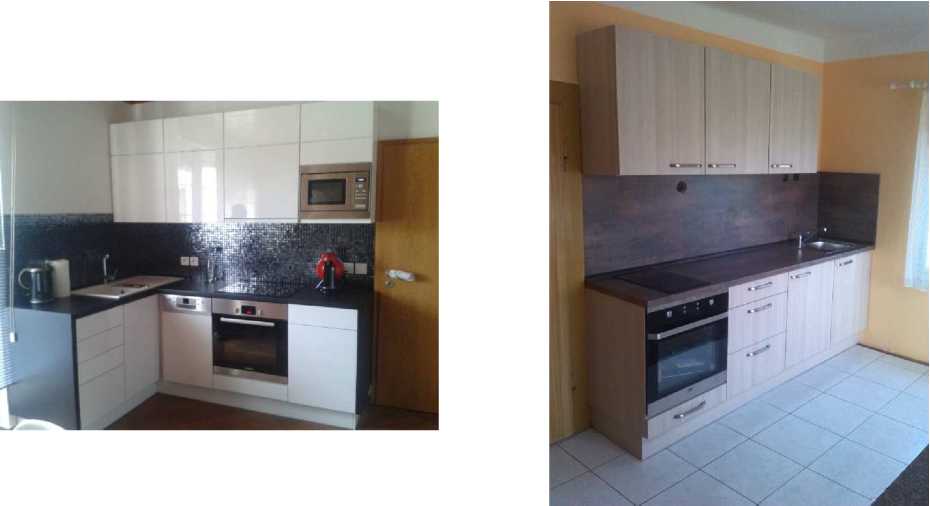 ukázka realizaceurčeno především pro provozy s vyšším stupněm zátěže7/ Skříňová sestava 8/ Skříňová sestavašířky skříní od 400 mm, výšky od 720 mm (lze upravit	dle	interiéru)lepený lisovaný korpus s použitou hranou ABS 2 mmúložný prostor pro 2 - 6 řad pořadačů, šatní výsuv anebo	kartotéky - popř. úprava pro šatyrůzné druhy provedení - bez dveří, s dveřmi - plné, prosklené, roletové, posuvnésokl lamino nebo kovový s vestavěnou rektifikací pro vyrovnání nerovnosti podlah, možno osadit silikonovou lištou pohledová záda umožňují použít skříně jako dělící prvek v prostoru, popř. sololitovádvojcestný, tříbodový zámkový mechanismus celokovové panty s úhlem otevírání 110° s tlumeným dovíránímpoužité značkové kování všechny typy skříní lze doplnit nástavcem pro rozšíření úložného prostoruurčeno pro provozy s vyšším stupněm zatížení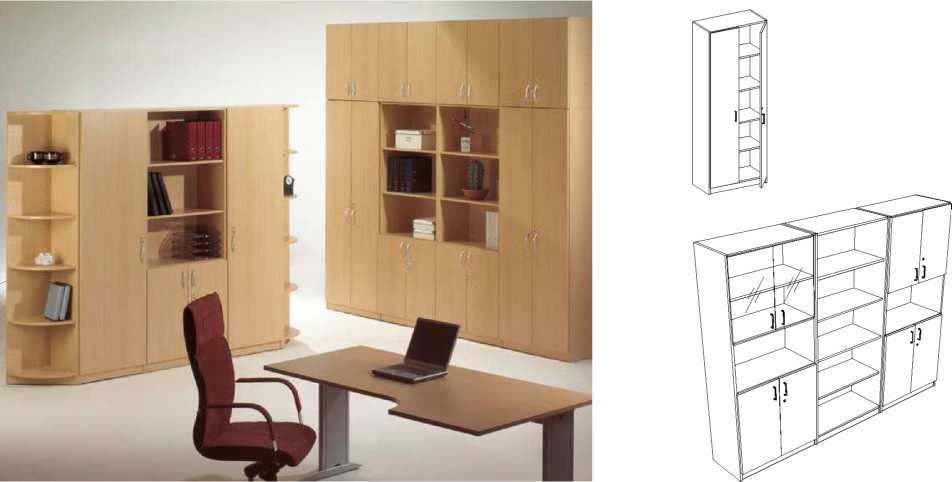 9/ Stohovatelná židlevelmi odolná stohovatelná židle s nosností 200 kg materiál polypropylen se skelným vláknem pro vnitřní i venkovní použití vhodné do zátěžového provozu stohovatelná, snadno omyvatelná jednoduché linie bez ostrých hran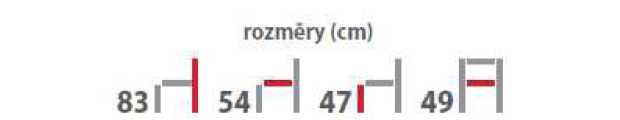 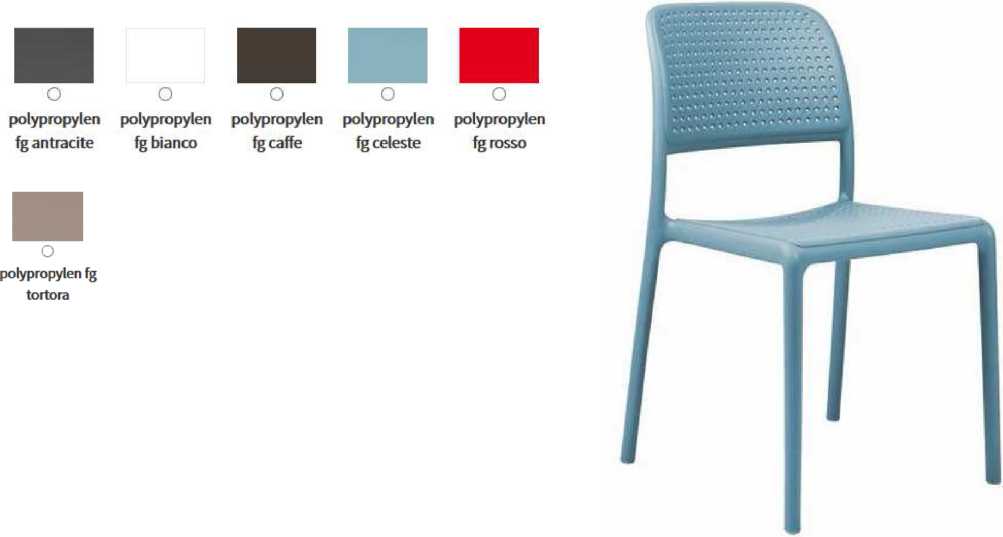 10/ stůl lichoběžník- Stolová deska lamino, tvar lichoběžník 1300/800 mm, tl. 25mm s rádiusem, hrana ABS 2mm. Podnož celodřevěná masiv - nohy a lub. Rozměr a provedení dle konzultace na místě plnění s ohledem na technologickou způsobilost k účelu používání.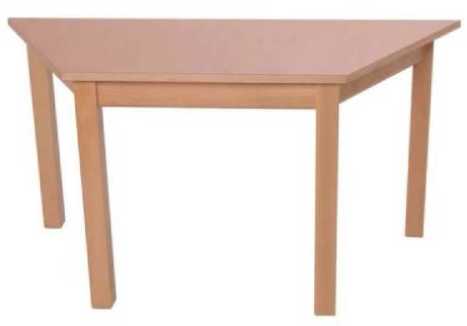 11/ školní tabule na pylonechNerozšířenější školní tabule v ČR. Certifikovaný keramický povrch e3 se zárukou 25 let. Rozměr tabulové desky 200 x 120 cm. Ve všech barevných provedeních je tabule magnetická. Široké hliníkové madlo. Posuv zajištěn pylonovým mechanismem se standartní délkou pylonů 300 cm. Pylonový posuv je velmi komfortní pro žáky i vyučující. Velmi tichý chod, značný rozsah posuvu, bezúdržbové provedení. Záruka na pylony 15 let.Tabule: materiál povrchu: keramický e3, magnetickýpovrch je vhodný pro nejvyšší zatížení, při běžném provozu je téměř nezničitelnýrám tabule: eloxovaný hliník v přírodním odstínu, plastové rohy tloušťka tabule 22 mm sendvičová konstrukce - tabule se nekroutí hliníková odkládací polička (délka 107 cm) - možno dodat většíPylony:zvedací systém elegantní hliníkové konstrukce výška pylonů je 300 cm (délku možno upravit) komfortního zdvih a spouštění v rozsahu 130 cm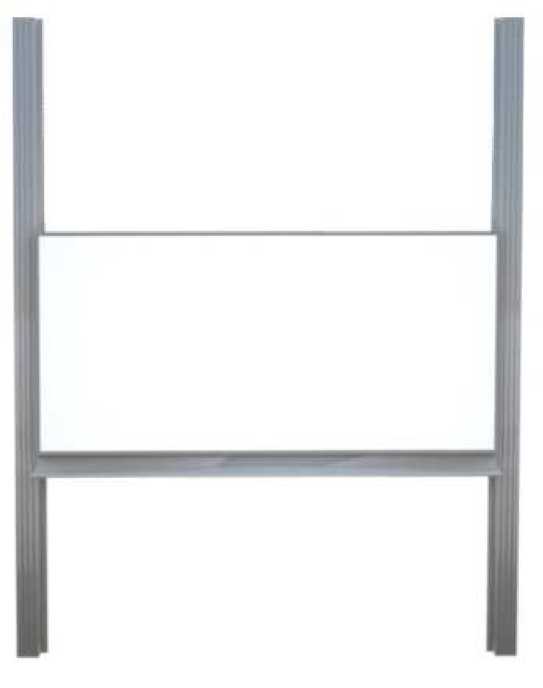 